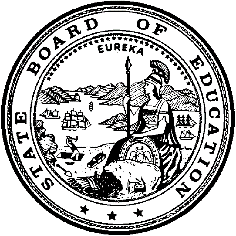 California Department of EducationExecutive OfficeSBE-006 (REV. 1/2018)Specific WaiverCalifornia State Board of Education
November 2018 Agenda
Item #W-09SubjectRequest by four local educational agencies under the authority of California Education Code Section 52863 for waivers of Education Code Section 52852, relating to schoolsite councils regarding changes in shared, composition, or shared and composition members.Waiver Number(s)Garden Grove Unified School District 3-7-2018Plumas Unified School District 1-9-2018Pomona Unified School District 11-8-2018Stony Creek Joint Unified School District 22-6-2018Type of ActionAction, ConsentSummary of the Issue(s)Specific authority is provided in California Education Code (EC) Section 52863 to allow the State Board of Education to waive the Schoolsite Council (SSC) requirements contained in EC Section 52852 of the School-Based Coordination Program Act that would hinder the success of the program implementation. These waivers must be renewed every two years.Authority for WaiverEC Section 52863RecommendationApproval: NoApproval with conditions: Yes, see Attachment 1.Denial: NoSummary of Key IssuesThe Garden Grove Unified School District is requesting an SSC composition change for Mark Twain Special Center. Mark Twain Special Center has 9 classroom teachers serving 77 students in preschool through grade twelve. The school serves students with disabilities. They are located in an urban area.The Plumas Unified School District is requesting a shared SSC with composition change for two schools: Greenville Junior/Senior High School and Indian Valley Elementary School. Greenville Junior/Senior High School has 12 classroom teachers serving 81 students in grades seven through twelve while Indian Valley Elementary School has 6 classroom teachers serving 119 students in kindergarten through grade six. The two schools share a principal. Parents have children attending both schools. They are located near each other in a rural area.The Pomona Unified School District is requesting to renew a shared SSC for two small schools: Park West High (Continuation) School and Pomona Alternative School. Park West High (Continuation) School has 13 classroom teachers serving 242 students in grades nine through twelve while Pomona Alternative School has 2 classroom teachers serving 33 students in kindergarten through grade twelve. Both are alternative schools. They share the principal and some teaching staff. A shared SSC will help the schools streamline site operations and reduce duplicated efforts. They are located on the same campus in a suburban area.The Stony Creek Joint Unified School District is requesting to renew a shared SSC with composition change for four small schools: Bidwell Point (Continuation) High School, Elk Creek Elementary School, Elk Creek Junior-Senior High School, and Indian Valley Elementary School. The four schools have very small student enrollment and limited staffing. Bidwell Point (Continuation) High School has 1 part-time classroom teacher serving 2 students in grades nine through twelve; Elk Creek Elementary School has 3 classroom teachers serving 44 students in kindergarten through grade five; Elk Creek Junior-Senior High School has 5 classroom teachers serving 32 students in grades seven through twelve; and Indian Valley Elementary School has 1 classroom teacher serving 7 students in grade six. In addition to having small enrollment and staffing, the schools share one education specialist. They are located in a rural area.Summary of Previous State Board of Education Discussion and ActionThe California Department of Education has previously presented requests from local educational agencies (LEAs) to waive some of the SSC requirements in EC Section 52863 or to allow one shared SSC for multiple schools. All of these requests have been granted with conditions. The conditions take into consideration the rationale provided by the LEAs, a majority of which are due to the size, type, location, or other capacities of the schools.Fiscal Analysis (as appropriate)There is no statewide fiscal impact of waiver approval.Attachment(s)Attachment 1: Local Educational Agencies Requesting a Schoolsite Council Waiver (1 Page)Attachment 2: Garden Grove Unified School District Specific Waiver Request 3-7-2018 (2 Pages) (Original waiver request is signed and on file in the Waiver Office.)Attachment 3: Plumas Unified School District Specific Waiver Request 1-9-2018 (2 Pages) (Original waiver request is signed and on file in the Waiver Office.)Attachment 4: Pomona Unified School District Specific Waiver Request 11-8-2018 (2 Pages) (Original waiver request is signed and on file in the Waiver Office.)Attachment 5: Stony Creek Joint Unified School District Specific Waiver Request 22-6-2018 (2 Pages) (Original waiver request is signed and on file in the Waiver Office.)Attachment 2: 3-7-2018 Garden Grove Unified School DistrictCalifornia Department of EducationWAIVER SUBMISSION – SpecificCounty-District Code: 3066522Waiver Number: 3-7-2018Active Year: 2018Date In: 7/24/2018 11:00:09 AMLocal Education Agency: Garden Grove Unified School DistrictAddress: 10331 Stanford Ave.Garden Grove, CA 92840Start: 7/18/2018End: 6/30/2020Waiver Renewal: NoWaiver Topic: Schoolsite Council StatuteCalifornia Education Code (EC) Title: Shared Schoolsite Council EC Section: 52852EC Authority: 52863EC or California Code of Regulations to Waive: EC Section 52852: A schoolsite council shall be established at [each] school which participates in school-based program coordination.Outcome Rationale: Mark Twain Special Center (CDS 6028633) and Jordan Secondary Learning Center (CDS 6104129) are small schools that share a common principal, curriculum, and have similar student populations with similar goals.  Both schools serve student with disabilities.Mark Twain had a population of 77 students and 9 teachers.Jordan Secondary Learning Center had a population of 91 students and 7 teachers.These schools meet the waiver evaluation guidelines: 1) small schools with fewer than 120 pupils each, 2) common site administration, curriculum, and services, and 3) similar similar student populations with similar goals.We seek a waiver for approval for a joint schoolsite council at these two schools.Student Population: 168City Type: UrbanLocal Board Approval Date: 7/17/2018Council Reviewed By: DELACCouncil Reviewed Date: 6/15/2018Council Objection: NoCouncil Objection Explanation: (None)Audit Penalty Yes or No: NoCategorical Program Monitoring: NoSubmitted by: Dr. Lorena SanchezPosition: Executive Director, K-12 Educational ServicesE-mail: llsanche@ggusd.usTelephone: 714-663-6143Attachment 3: 1-9-2018 Plumas Unified School DistrictCalifornia Department of EducationWAIVER SUBMISSION – SpecificCounty-District Code: 3266969Waiver Number: 1-9-2018Active Year: 2018Date In: 9/3/2018 3:22:14 PMLocal Education Agency: Plumas Unified School DistrictAddress: 1446 East Main St.Quincy, CA 95971Start: 8/1/2018End: 6/30/2020Waiver Renewal: NoWaiver Topic: Schoolsite Council StatuteCalifornia Education Code (EC) Title: Shared Schoolsite Council with Reduced Number and Composition EC Section: 52852EC Authority: 52863EC or California Code of Regulations to Waive: 52852Outcome Rationale: Indian Valley Elementary School and Greenville Jr/Sr High School are two small schools in a rural area of Plumas County.  They share one principal and have a combined enrollment of less than 200 students.  Parents who are Indian Valley Elementary School Site Council (SSC) members also have students attending Greenville Jr/Sr High School and we share one campus.  It has been difficult to find additional parents to be involved in SSC.  We are proposing to have a combined SSC (K-12) and to reduce the number of members to 10 (3 teachers, 1 classified, 1 principal, 4 parents and 1 student).Student Population: 109City Type: RuralLocal Board Approval Date: 5/30/2018Council Reviewed By: Indian Valley Elementary School Site CouncilCouncil Reviewed Date: 5/30/2018Council Objection: NoCouncil Objection Explanation: (None)Audit Penalty Yes or No: NoCategorical Program Monitoring: NoSubmitted by: Ms. Traci CockerillPosition: PrincipalE-mail: tcockerill@pcoe.k12.ca.usTelephone: 530-284-7195Attachment 4: 11-8-2008 Pomona Unified School DistrictCalifornia Department of EducationWAIVER SUBMISSION – SpecificCounty-District Code: 1964907Waiver Number: 11-8-2018Active Year: 2018Date In: 8/23/2018 2:12:46 PMLocal Education Agency: Pomona Unified School DistrictAddress: 800 South Garey Ave.Pomona, CA 91766Start: 7/1/2018End: 6/30/2020Waiver Renewal: YesPrevious Waiver Number: 4-12-2016-W-08Previous State Board of Education (SBE) Approval Date: 3/9/2017Waiver Topic: Schoolsite Council StatuteCalifornia Education Code (EC) Title: Shared Schoolsite CouncilEC Section: 52852EC Authority: 52863EC or California Code of Regulations to Waive: EC  52852 A schoolsite council shall be established at [each] school which participates in school-based program coordination. The council shall be composed of the principal and representatives of:  teachers selected by teachers at the school; other school personnel selected by other school personnel at the school; parents of pupils attending the school selected by such parents; and, in secondary schools, pupils selected by other pupils attending the school.Outcome Rationale: Pomona Unified School District is requesting a shared SSC for two alternative schools: Park West Continuation High School (13 teachers serving 242 students in grades nine through twelve) and Pomona Alternative School (2 teachers serving 33 students in grades kindergarten through twelve). Some of the teaching staff at both schools are shared with schools in the district. The two schools share one principal. They are housed on the same campus in a suburban area. The approval of this waiver application will streamline site operations, reduce distractive duplicated efforts, and allow consolidated planning ensuring a synergic effort to provide effective standard based instruction, program evaluation, parent engagement and development activities, and school-to-home-communication resulting in greater opportunities to increase student achievement.Student Population: 23741City Type: SuburbanLocal Board Approval Date: 8/22/2018Council Reviewed By: School Site CouncilCouncil Reviewed Date: 10/10/2017Council Objection: NoCouncil Objection Explanation: (None)Audit Penalty Yes or No: NoCategorical Program Monitoring: NoSubmitted by: Ms. Zoila SavaglioPosition: Director, State and Federal ProgramsE-mail: zoila.savaglio@pusd.orgTelephone: 909-397-4800 x23621Fax: 909-629-9750Bargaining Unit Date: 07/11/2018Name: Associated Pomona Teachers (APT)Representative: Dorothy Kim-PerezTitle: PresidentPosition: SupportAttachment 5: 22-6-2018 Stony Creek Joint Unified School DistrictCalifornia Department of EducationWAIVER SUBMISSION – SpecificCounty-District Code: 1162653Waiver Number: 22-6-2018Active Year: 2018Date In: 6/27/2018 11:07:37 AMLocal Education Agency: Stony Creek Joint Unified School DistrictAddress: 3430 County Road 309Elk Creek, CA 95939Start: 8/14/2018End: 8/14/2020Waiver Renewal: YesPrevious Waiver Number: 16-11-2015Previous State Board of Education (SBE) Approval Date: 12/3/2015Waiver Topic: Schoolsite Council StatuteCalifornia Education Code (EC) Title: Shared Schoolsite Council with Reduced Number and CompositionEC Section: Ed. Code or CCR to Waive: EC 52852: Requesting reduced composition in members for a small school.EC Authority: 52863EC or California Code of Regulations to Waive: EC 52863  Any governing board, on behalf of a school site council, may request the State Board of Education to grant a waiver of any provision of this article.  The State Board of Education may grant a request when it finds that the failure to do so may hinder the implementation or maintenance of a successful school-based coordinated program. Outcome Rationale: The Stony Creek Joint Unified School District Board of Trustees respectfully requests a waiver to be granted for the creation of a single School Site Council because it is composed of three physical schools and one continuation high school.  The total enrollment of these four schools is less than 100 students, K-12 inclusive.  The creation of a single School Site Council for the District will allow parents, students, staff and teachers to more effectively represent the interests of the students and will allow more efficient use of school staff and participating parents.  These schools are Elk Creek Elementary School, Indian Valley School, Elk Creek Jr./Sr. High School, and Bidwell Point Continuation High School.Outcome Rationale: Our district is so small that the limited number of parents and staff cannot cover the requirements for 4 viable school site councils.  We will be able to have more robust participation and a more meaningful process if we can combine the 4 sites and we will also use staff more efficiently in a district with few employees and a single superintendent/principal.Student Population: 85City Type: RuralLocal Board Approval Date: 11/18/2015Council Reviewed By: Stony Creek Joint Unified School District Board of TrusteesCouncil Reviewed Date: 10/21/2015Council Objection: NoCouncil Objection Explanation: (None)Audit Penalty Yes or No: NoCategorical Program Monitoring: NoSubmitted by: Ms. Laurel Hill-WardPosition: Superintendent/PrincipalE-mail: lhill-ward@glenncoe.orgTelephone: 530-968-5361